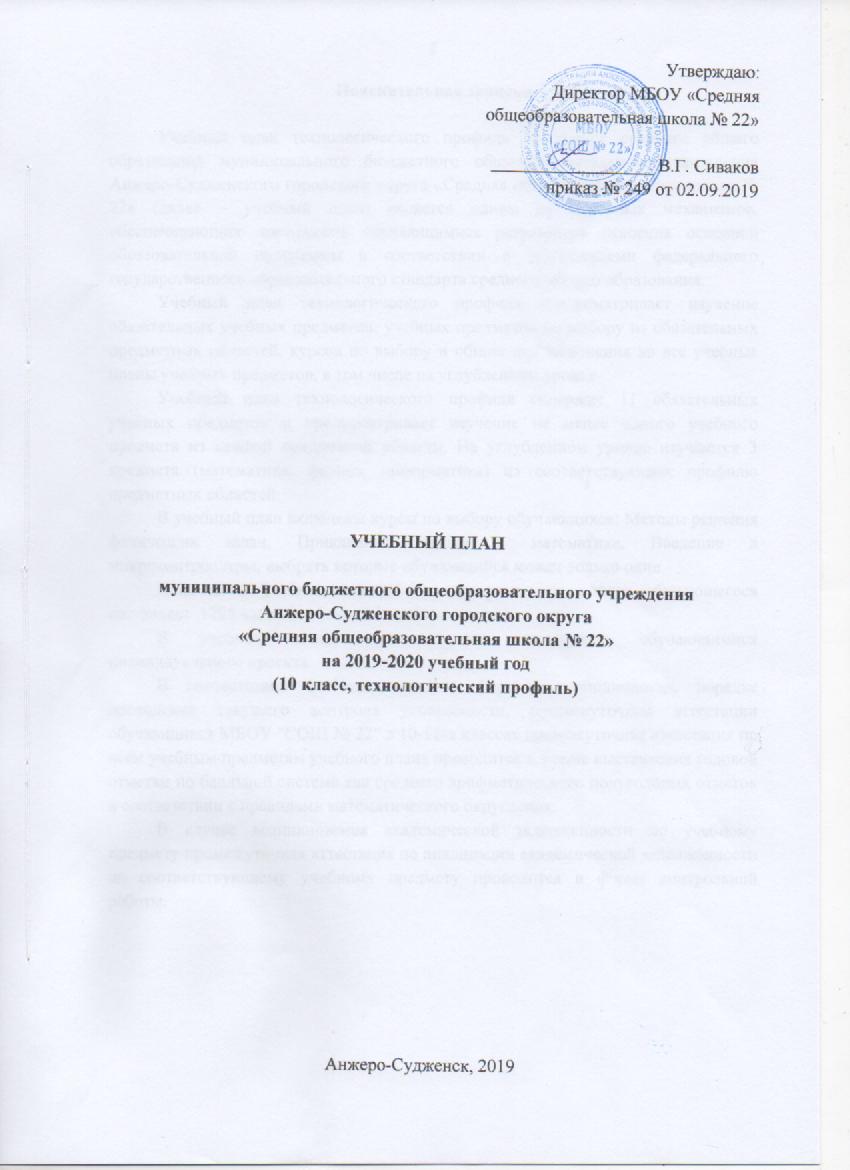 Пояснительная запискаУчебный план технологического профиля на уровне среднего общего образования муниципального бюджетного общеобразовательного учреждения Анжеро-Судженского городского округа «Средняя общеобразовательная школа № 22» (далее – учебный план) является одним из основных механизмов, обеспечивающих достижение обучающимися результатов освоения основной образовательной программы в соответствии с требованиями федерального государственного образовательного стандарта среднего общего образования.Учебный план технологического профиля предусматривает изучение обязательных учебных предметов: учебных предметов по выбору из обязательных предметных областей, курсов по выбору и общих для включения во все учебные планы учебных предметов, в том числе на углубленном уровне.Учебный план технологического профиля содержит 11 обязательных учебных предметов и предусматривает изучение не менее одного учебного предмета из каждой предметной области. На углубленном уровне изучаются 3 предмета (математика, физика, информатика) из соответствующих профилю предметных областей.В учебный план включены курсы по выбору обучающихся: Методы решения физических задач, Прикладные задачи в математике, Введение в микроконтроллеры, выбрать которые обучающийся может только один.Количество учебных занятий за один год  на одного обучающегося составляет  1295 часов (не более 37 часов в неделю).В учебном плане предусмотрено выполнение обучающимися индивидуального проекта.В соответствии с Положением о формах, периодичности, порядке проведения текущего контроля успеваемости, промежуточной аттестации обучающихся МБОУ "СОШ № 22" в 10-11-х классах промежуточная аттестация по всем учебным предметам учебного плана проводится в форме выставления годовой отметки по балльной системе как среднего арифметического полугодовых отметок в соответствии с правилами математического округления. В случае возникновения академической задолженности по учебному предмету промежуточная аттестация по ликвидации академической задолженности по соответствующему учебному предмету проводится в форме контрольной работы.Учебный плантехнологического профиляПредметная областьУчебный предметКол-во часовв годКол-во часовв годКол-во часов  в неделюУровеньОбязательные учебные предметыОбязательные учебные предметыОбязательные учебные предметыОбязательные учебные предметыОбязательные учебные предметыОбязательные учебные предметыРусский язык и литератураРусский язык35351БРусский язык и литератураЛитература1051053БРодной язык и родная литератураРодной язык (русский)17,517,50,5БИностранные языкиИностранный язык (английский)1051053БОбщественные наукиИстория70702БМатематика и информатикаМатематика2102106УМатематика и информатикаИнформатика1401404УЕстественные наукиФизика1751755УЕстественные наукиАстрономия17,517,50,5БФизическая культура, экология и основы безопасности жизнедеятельностиФизическая культура70702БФизическая культура, экология и основы безопасности жизнедеятельностиОсновы безопасности жизнедеятельности35351БИндивидуальный проектИндивидуальный проект35351Часть, формируемая участниками образовательных отношенийЧасть, формируемая участниками образовательных отношенийЧасть, формируемая участниками образовательных отношенийЧасть, формируемая участниками образовательных отношенийЧасть, формируемая участниками образовательных отношенийЧасть, формируемая участниками образовательных отношенийРодной язык и родная литератураРодная литература(русская)17,50,50,5БИностранные языкиВторой иностранный язык (немецкий)7022БОбщественные наукиГеография3511БОбщественные наукиОбществознание7022БЕстественные наукиХимия3511БЕстественные наукиБиология3511Б1277,536,536,5Курс по выбору «Методы решения физических задач»Курс по выбору «Методы решения физических задач»17,50,50,5Курс по выбору «Прикладные задачи в математике»Курс по выбору «Прикладные задачи в математике»17,50,50,5Курс по выбору «Введение в микроконтроллеры»Курс по выбору «Введение в микроконтроллеры»17,50,50,5Предельно допустимая аудиторная нагрузка при 6-дневной учебной неделиПредельно допустимая аудиторная нагрузка при 6-дневной учебной недели12953737